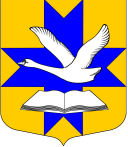 Совет депутатов муниципального образованияБольшеколпанское  сельское   поселениеГатчинского муниципального   районаЛенинградской  областиТРЕТЬЕГО   созываРЕШЕНИЕ«28» апреля 2017 г.								№ 26«О порядке  ведения перечня видов муниципального  контроля органов местного самоуправления муниципального образования Большеколпанское сельское поселениеГатчинского муниципального района Ленинградской области, уполномоченных на их осуществление»В соответствии с Федеральным законом от 26.12.2008 № 294-ФЗ «О защите прав юридических лиц и индивидуальных предпринимателей при осуществлении государственного контроля (надзора) и муниципального контроля», Федеральным законом от 06.10.2003 № 131-ФЗ «Об общих принципах организации местного самоуправления в Российской Федерации», Уставом муниципального образования Уставом муниципального образования Большеколпанское сельское поселение Гатчинского муниципального района  Ленинградской области,  Совет депутатов МО Большеколпанское сельское поселениеРЕШИЛ:1. Утвердить прилагаемые: Порядок ведения перечня видов муниципального контроля и органов местного самоуправления муниципального образования Большеколпанское сельское поселение Гатчинского муниципального района Ленинградской области, уполномоченных на их осуществление;Форму перечня видов муниципального контроля и органов местного самоуправления Большеколпанское сельское поселение Гатчинского муниципального района Ленинградской области, уполномоченных на их осуществление.2. Настоящее решение вступает в силу после официального опубликования, подлежит размещению на сайте  муниципального образования Большеколпанское сельское поселение Гатчинского муниципального района Ленинградской области  .Глава МО Большеколпанское сельское поселение          ____________О.В. ЛиманкинПриложение №1  к Решению Совета депутатов МОБольшеколпанское сельское поселение№  26  от 28 апреля 2017 годаПОРЯДОКВЕДЕНИЯ ПЕРЕЧНЯ ВИДОВ МУНИЦИПАЛЬНОГО КОНТРОЛЯ И ОРГАНОВ МЕСТНОГО САМОУПРАВЛЕНИЯ МУНИЦИПАЛЬНОГО ОБРАЗОВАНИЯ БОЛЬШЕКОЛПАНСКОЕ СЕЛЬСКОЕ ПОСЕЛЕНИЕ ГАТЧИНСКОГО МУНИЦИПАЛЬНОГО  РАЙОН ЛЕНИНГРАДСКОЙ ОБЛАСТИ, УПОЛНОМОЧЕННЫХ НА ИХ ОСУЩЕСТВЛЕНИЕ 1. Настоящий Порядок регулирует отношения в сфере ведения перечня видов муниципального контроля и органов местного самоуправления муниципального образования Большеколпанское сельское поселение Гатчинского муниципального района Ленинградской области, уполномоченных на их осуществление (далее именуется - Перечень).2. Ведение Перечня осуществляется администрацией муниципального образования Большеколпанское сельское поселение Гатчинского муниципального района Ленинградской области.3. Перечень должен включать в себя следующие сведения:о видах муниципального контроля, осуществляемого органами местного самоуправления муниципального образования Большеколпанское сельское поселение Гатчинского муниципального района Ленинградской области;о наименованиях органов местного самоуправления муниципального образования Большеколпанское сельское поселение Гатчинского муниципального района Ленинградской области, уполномоченных на осуществление соответствующих видов муниципального контроля;о реквизитах муниципальных нормативных правовых актов муниципального образования Большеколпанское сельское поселение Гатчинского муниципального района Ленинградской области о наделении соответствующих органов местного самоуправления полномочиями по осуществлению муниципального контроля.4. Ведение Перечня включает в себя следующие процедуры:включение сведений в Перечень;внесение изменений в сведения, содержащиеся в Перечне.5. Утверждение Перечня, внесение в него изменений осуществляется путем принятия администрацией  муниципального образования Большеколпанское сельское поселение Гатчинского муниципального района Ленинградской области правового акта в форме постановления.6. Основанием для включения сведений в Перечень является нормативный правовой акт муниципального образования Большеколпанское сельское поселение Гатчинского муниципального района Ленинградской области о наделении соответствующего органа местного самоуправления полномочиями по осуществлению муниципального контроля.7. Основаниями для внесения изменений в сведения, содержащиеся в Перечне, являются:изменение наименования вида муниципального контроля;изменение наименования органа местного самоуправления, уполномоченного на осуществление муниципального контроля;признание утратившим силу муниципального нормативного правового акта о наделении соответствующего органа местного самоуправления полномочиями по осуществлению муниципального контроля;издание муниципального нормативного правового акта о наделении иного органа местного самоуправления полномочиями по осуществлению муниципального контроля;прекращение полномочий органа местного самоуправления по осуществлению муниципального контроля.8. Включение сведений в перечень, изменения в него вносятся администрацией муниципального образования Большеколпанское сельское поселение Гатчинского муниципального района Ленинградской области в течение пяти рабочих дней со дня возникновения указанных в пунктах 6, 7 настоящего Порядка оснований для внесения изменений в сведения, содержащиеся в Перечне.9. Перечень размещается на официальном сайте администрации муниципального образования Большеколпанское сельское поселение Гатчинского муниципального района Ленинградской области.Приложение №2  к Решению Совета депутатов МОБольшеколпанское сельское поселение№  26 от 28 апреля 2017 годаФормаПЕРЕЧЕНЬвидов муниципального контроля и органов местного самоуправления муниципального образования Большеколпанское сельское поселение Гатчинского муниципального района Ленинградской области, уполномоченных на их осуществление№п/пвид муниципального контроля, осуществляемого органом местного самоуправленияНаименование органа местного самоуправления, уполномоченного на осуществление соответствующего вида муниципального контроляреквизиты нормативного правового акта о наделении соответствующего органа местного самоуправления полномочиями по осуществлению муниципального контроля1234